1 июня 2022 года в  районном Дворце культуры «Юбилейный» состоялся праздник «Мир детства», посвященный Международному дню защиты детей. Праздник начался в фойе, где сказочные герои встречали юных зрителей, фотографировались и провожали в зрительный зал. На сцене веселые клоуны помогли юным зрителям погрузиться в праздничную атмосферу, играя в интерактивные игры, а ребята дружно отвечали на вопросы. Вместе со сказочными героями мальчишки и девчонки весело провели время.Воспитанники детской школы искусств и танцевальный коллектив «DANCEACADEMY» порадовали мальчишек и девчонок своими необыкновенно яркими творческими номерами.Юные участники мероприятия получили заряд положительных эмоций и отличного настроения.  А улыбающиеся лица детей стали еще одним доказательством, что праздник удался.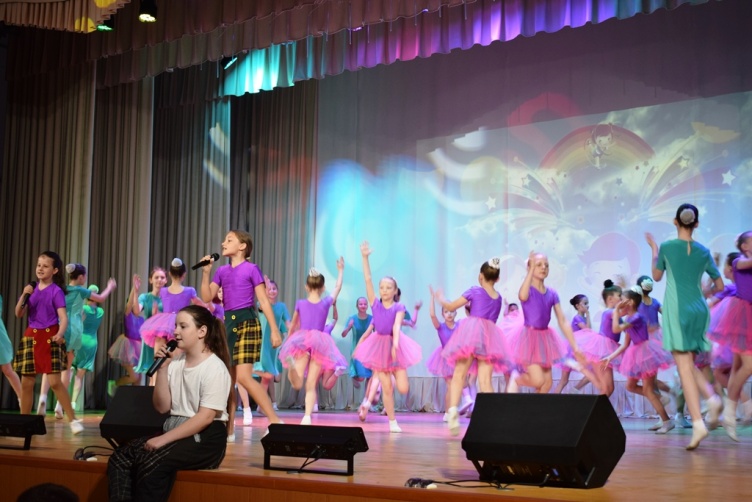 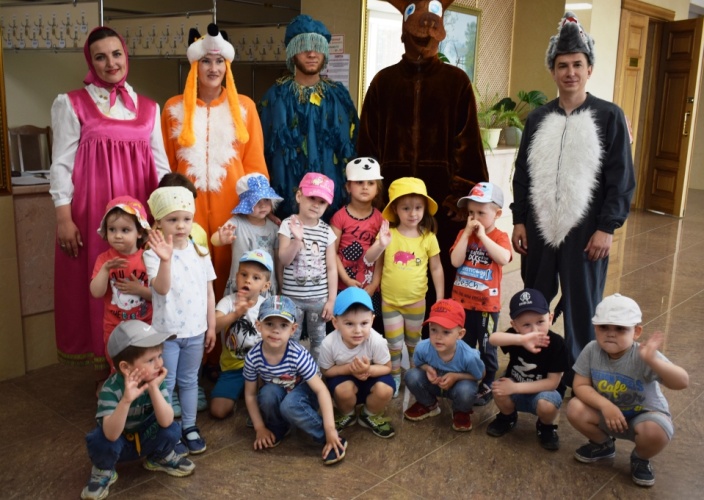 